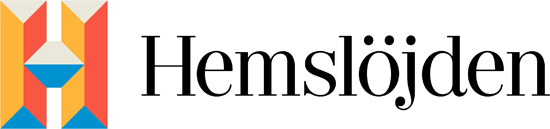 NORMALSTADGAR, för hemslöjdsförbund i länAntagna 2019-05- 25				1 §			Namn och karaktär 	Hemslöjdsförbundet i X län  är medlem i Svenska Hemslöjdsföreningarnas Riksförbund, SHR som är en allmännyttig ideell förening som är partipolitiskt och religiöst obunden. SHR är en organisation för ideella förbund/föreningar med intressen som sammanfaller med vad som anges i 2 § och 3 § nedan om grundsyn, gemensamma värderingar och ändamål.  2 §                                   Grundsyn och gemensamma värderingarHemslöjdsförbundets i X län grundsyn är att tillvarata, utveckla, och förnya slöjden som kultur och näring och förbundet strävar efter att vara jämställd, jämlik, tillgänglig och tillåtande. Hemslöjdens gemensamma värderingar är att arbeta för hållbarhet, kreativitet samt att arbeta inkluderande och gränsöverskridande. Hemslöjdens ideella föreningsverksamhet är en viktig del i det civila samhället och samverkar med andra aktörer inom såväl kulturområdet som andra samhällsområden samt med kommuner och regioner.3 §              ÄndamålHemslöjdsförbundet i X län har till ändamål att främja hemslöjden och dess utveckling inom länet. 
För fullgörande av detta ändamål ska hemslöjdsförbundet;Med handgjort skapande och bildning som grund arbeta för ökad kunskap och ökat intresse, samt skapa opinion för hemslöjdens frågor. Verka för hög standard på utbildning samt arbeta för att kunskaper om material, tekniker och funktioner inom hemslöjd, slöjd och hantverk hålls levande.  Företräda länets lokalföreningar och dess medlemmar och verka för en hållbar organisation. Informera och sprida kännedom om hemslöjden, hemslöjdens kulturarv och dess utveckling samt medverka till att hemslöjd, slöjd och hantverk har en självklar plats i människor dagliga liv.Främja slöjdens utveckling som näring.Stödja hemslöjdskonsulenternas/motsvarandes verksamhet, som huvudman, eller i nära samverkan.4 §         Medlemskap		Till medlemmar i hemslöjdsförbundet kan antas;lokal hemslöjdsföreningannan ideell förening inom länet, som stödjer främjandet av hemslöjdens grundsyn och gemensamma värderingar.ekonomisk förening eller motsvarande inom länet, som tillverkar och/eller försäljer hemslöjd.enskild person som inte kan bli medlem i lokal förening som anges i a) eller b) ovan.5 §Ansökan om medlemskapDen hemslöjdsförening eller motsvarande som vill bli medlem i hemslöjdsförbundet skall lämna in en ansökan om medlemskap tillsammans med föreningens stadgar till hemslöjdsförbundets styrelse. Ansökan ska göras av den sökande föreningens styrelse.Ansökan prövas och beslutas av hemslöjdsförbundets styrelse.Enskild person och familj anmäler sitt medlemskap genom att betala årsavgift.  (se 4 § d))6 §             ÅrsavgiftÅrsavgifternas storlek för de olika medlemskategorierna, (se 4 §), beslutas av hemslöjdsförbundets årsstämma liksom andelen av medlemsavgiften från lokalföreningarna till hemslöjdsförbundet, där sådana finns. 7 §               Styrelse		Förbundets angelägenheter tas om hand av en styrelse bestående av, ordförande, vice ordförande och ytterligare minst tre ledamöter samt suppleanter.Styrelsens ledamöter och suppleanter väljs av den ordinarie förbundsstämman efter förslag från valberedningen.Styrelsens ledamöter och suppleanter väljs för två år, halva antalet ena året och halva antalet det andra året. Om en ledamot eller suppleant avgår under mandatperioden görs fyllnadsval vid närmast följande förbundsstämma.Utöver styrelsens ledamöter kan hemslöjdskonsulent/motsvarande kallas eller adjungeras till styrelsens sammanträden och ha rätt att yttra sig och att lägga fram förslag.	8 §             Revisorer	Ordinarie förbundsstämma väljer revisorer och revisorssuppleanter för tiden till nästa förbundsstämma har hållits. 9 §          Valberedning		Valberedningen består av minst tre ledamöter. Valberedningens ordförande, som också är sammankallande och övriga ledamöter väljs varje år av den ordinarie förbundsstämman. Valberedningen ska varje år på ordförandens initiativ förbereda den ordinarie förbundsstämmans val av styrelseledamöter, suppleanter, revisorer och revisorssuppleanter.Valberedningens förslag ska av styrelsen bifogas kallelsen till stämman.10 §            Räkenskapsår		Föreningens räkenskapsår är kalenderåret.11 §	   Styrelsesammanträde		Styrelsen sammanträder på kallelse av ordföranden när denne anser att det behövs eller när minst tre ledamöter begär det.Styrelsen är beslutsför när minst hälften av ledamöterna eller suppleanterna ärnärvarande. Styrelsens beslut fattas med enkel röstövervikt. Vid lika röstetal gäller den mening, som biträds av ordföranden utom vid personval som i stället avgörs genom lottning.Vid styrelsens sammanträden förs protokoll, som justeras vid nästa sammanträde eller dessförinnan av ordföranden och en ledamot utsedd vid styrelsens sammanträde.12 §      Förbundsstämma		Ordinarie förbundsstämma hålls årligen senast 15 april på plats som styrelsen bestämmer. Extra förbundsstämma hålls när styrelsen anser att sådan behövs eller när minst fem förbundsmedlemmar begär det hos styrelsen och skriftligen anger ändamålet med extrastämma. Kallelse till stämma sänds till förbundets medlemmar senast två veckor före stämman.  Till förbundsstämman får varje lokalförening; utse ett ombud samt därutöver ett ombud för varje påbörjat 50-tal enskilda medlemmar inom respektive medlemsförening. De medlemmar som inte är anslutna till någon lokal förening får gemensamt utse ett ombud för varje påbörjat 25-tal enskilda medlemmar. (se 4 § d))Fastställande av ombud för enskilda medlemmar sker när röstlängden fastställs.Varje ombud har en röst.Omröstning sker öppet , förutom vid personval. Vid lika röstetal avgörs frågan genom lottning.Förbundsstämmans protokoll ska justeras av stämmans ordförande och två personer som utsetts av stämman. 13 § 	Ärende på förbundsstämma		Vid ordinarie förbundsstämma ska följande ärenden behandlas;Val av ordförande för stämmanAnmälan av styrelsens val av protokollförareFastställande av röstlängdVal av två personer som tillsammans med ordföranden ska justera stämmans protokollFråga om kallelsen till stämman har skett enligt stadgarna				Styrelsens berättelse om förbundets verksamhet under det senaste räkenskapsåretRevisorernas berättelser om granskningen av förbundets räkenskaper för samma år Fråga om att fastställa resultaträkningen och balansräkningen för räkenskapsåret Fråga om att bevilja ansvarsfrihet för styrelsen Beslut med anledning av förbundets vinst eller förlust enligt den fastställda balansräkningenFastställande av årsavgift för nästföljande räkenskapsårVal av förbundsordförandeVal av övriga styrelseledamöter och suppleanter Val av revisorer och revisorssuppleanterVal av valberedning Val av ombud till SHRs förbundsstämmaBehandling av inkomna motionerÖvriga ärenden som stämman beslutar att behandla    § 14            Motionstid 		Motioner och framställningar ställda till förbundsstämman ska för beredning överlämnas till styrelsen senast fyra veckor före förbundsstämman. 15 §     Handlingar till förbundsstämmanAvskrifter av styrelse- och revisionsberättelser ska senast två veckor före ordinarie förbundsstämma hållas tillgängliga för medlemmarna.16 §    Ändring av stadgar		För att beslut om ändring av dessa stadgar skall vara giltigt krävs; att beslutet fattas av två på varandra följande förbundsstämmor, varav minst en ordinarie, vilka hålls med minst tre månaders mellanrumatt ärendet angetts i kallelsen till förbundsstämmanatt beslutet på den senare stämman biträtts av två tredjedelar av de vid stämman närvarande röstberättigade medlemmarnaatt ändringen godkänns av styrelsen för SHR.17 §           Upplösning		För giltigt beslut om upplösning av förbundet krävs;att beslutet fattas på det sätt som anges i § 16 18 §       Behållna tillgångar		Vid upplösning av förbundet ska dess behållna tillgångar såväl kulturella som ekonomiska – överföras på en organisation eller institution, som kan anses fullfölja förbundets syfte och verksamhet. Beslut om att överföra förbundets tillgångar är giltigt endast om det tillstyrkts av styrelsen för SHR.